Grünspecht e.V. - Verein für Naturverbindung und zukunftsfähige Lebensweisen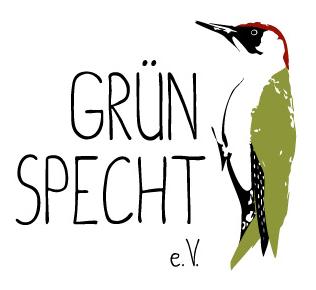 Anmeldebogen FamilienwaldtageHiermit melde ich folgende Menschen verbindlich für die Familienwaldtage vom 6. – 9.4.2021 an der Harnbachmühle an:Kontaktperson:
____________________________   	 _________________________ Familienname                                		Vorname    ___________________________________________________	____________Adresse                  								Geburtsdatum_____________________________	     _______________________________Telefonnummer						E-Mail-Adresse(zu erreichen während der Waldtage, falls 
es abends/morgens Absprachen bedarf)Weitere Menschen: * Sonstige Besonderheiten (z.B. Bienenstich-Allergie, sonstige Allergien, körperliche Einschränkungen, Medikamente…), die wir wissen sollten
Fotos* Folgende Menschen sind damit einverstanden, dass Fotos, auf denen sie zu sehen sind, im Anschluss an die Familientage anderen Teilnehmenden zugänglich gemacht werden:** Folgende Menschen sind damit einverstanden, dass Fotos, auf denen sie zu sehen sind, auf der Homepage des Grünspecht e.V. (www.gruenspecht-ev.de) oder auf Flyern/Aushängen veröffentlicht werdenTeilnahmegebührMit dem Eingang dieses Anmeldebogens ist der Platz verbindlich gebucht. Um für den Falle, dass die Familienwaldtage nicht zustande kommen sollten, den Aufwand bzgl. Geldtransfer möglichst gering zu halten, überweise ich die Teilnahmegebühr Mitte März, nachdem ich eine Zahlungsaufforderung vom Grünspecht e.V. erhalten habe.Die Teilnahmegebühr-Spanne liegt pro erwachsener Person zwischen 130 bis 210 €.Meine/unsere selbstgewählte Teilnahmegebühr ist: _______________Dazu kommen:20 € Teilnahmegebühr pro Kind 15 € pro Erwachsenem und 5 € pro Kind für den Platz Bei einem Rücktritt meinerseits vor dem 23.03.21 verbleiben 50 € pro erwachsener Person beim Grünspecht e.V.. Bei Rücktritt nach dem 23.03.21 verbleibt die gesamte Teilnahmegebühr beim Grünspecht e.V., außer der Platz kann mit einer anderen Person/Familie belegt werden.Falls die Familienwaldtage aufgrund der gültigen Coronaregelungen nicht stattfinden können sollten, wird die volle Teilnahmegebühr erstattet.Ich bin/wir sind mit der Speicherung und Nutzung oben genannter personenbezogener Daten durch den Verein zum Zwecke der Kursorganisation einverstanden.Mit der Anmeldung bestätige ich, dass ich den beiliegenden Informationsbrief gelesen habe und mit den Inhalten einverstanden bin.__________________________  	____________________________Ort, Datum					UnterschriftFamiliennameVornameGeburtsdatumSonstiges** Fotos an TN* Fotos an TN* Fotos an TN* Fotos an TN** Fotos veröffentlichen** Fotos veröffentlichen** Fotos veröffentlichen
Namejaneinnach Rücksprachejajaneinnach Rücksprache